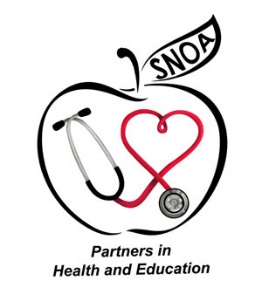 School Nurses Organization of ArizonaGIFTS & DONATIONS  Date of Gift/Donation _____________________________________________________ Amount of Gift/Donation __________________________________________________ Name of Donor __________________________________________________________Address_________________________________________________________________    City, State, Zip _________________________________ Phone ___________________ Donor's Purpose/Terms of Gift/Donation ________________________________________________________________________ ________________________________________________________________________ ________________________________________________________________________ Form Completed By______________________________ Phone _________________  School Nurses Organization of Arizona (SNOA)C/O Arizona Nurses Association1850 East Southern Avenue, Suite 1 Tempe, Arizona 85282 Tax ID# 510204725